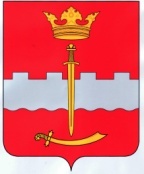 СЕЛЬСКАЯ ДУМАСЕЛЬСКОГО ПОСЕЛЕНИЯ «СЕЛО КРЕМЕНСКОЕ»РЕШЕНИЕот 31.03.2017  года                                                                                          №  58                  О внесении изменений и дополнений в Решение Сельской Думы №  49            от  28 декабря 2017 года «О бюджете сельского поселения «Село Кременское» на 2017 год  и  плановый  период 2018 и 2019 годов»                                           СЕЛЬСКАЯ ДУМА                                                 РЕШИЛА:1. Направить остатки бюджетных ассигнований по состоянию на 01.01.2017 года в сумме 2 679 715 рублей  97  копеек на расходы бюджета сельского поселения на 2017 год.2. Изложить п.1 статьи 1 в следующей редакции:       «Статья 1. Основные характеристики бюджета сельского поселения на 2017 год       1. Утвердить основные характеристики бюджета сельского поселения на 2017 год:           Прогнозируемый общий объем доходов бюджета сельского поселения в сумме 3 596 326 рублей, в том числе безвозмездные поступления в сумме 874 486 рублей.           Общий объем расходов бюджета сельского поселения в сумме 6 548 225 рублей    97 копеек.          Нормативную величину резервного фонда администрации сельского поселения «Село Кременское» в сумме 40 000 рублей.         Из остатков бюджета ассигнований по состоянию на 01.01.2016 год направить на погашение дефицита бюджета сельского поселения «Село Кременское» денежные средства в сумме 272 184  рубля 00 копеек.3. Внести изменения в приложение №4;6;8;10  согласно приложения к данному Решению.Глава сельского поселения «Село Кременское»                                                        В.В.Рыбаков                                                                                                                                  Приложение                                                            К Решению Сельской Думы                                                                                      Сельского поселения                       «Cело Кременское»                                  »                                                   от 10.02.2016 г. №22     Распределение бюджетных ассигнований по разделам, подразделам, целевым статьям и видам расходов классификации расходов бюджетов в ведомственной структуре расходов на 2016 год.                                                                                                                                                      ( в рублях)Доходы бюджета СП « Село Кременское   »                         НаименованиеКВКРаздел, подразделЦелевая статьяВид расходаЭКРСумма                                     1     2       3      4      5      6Администрация СП «Село Кременское»003Жилищно-коммунальное хозяйство0030500+2009672,22Благоустройство0030503+2009672,22Муниципальная программа «Охрана окружающей среды»00305031200000000  +2009682,22Подпрограмма «Стимулирование муниципальных программ по повышению уровня благоустройства территорий»»00305031290000000+2009672,22Основное мероприятие «»Приобретение и установка мусорных бункеров»00305031290140000+2009672,22Проведение мероприятий по повышению уровня благоустройства территорий00305031291483310+2009672,22Закупка товаров, работ и услуг для государственных нужд00305031291483310200+2009672,22Иные закупки товаров, работ и услуг для обеспечения государственных нужд00305031291483310240+2009672,22Прочие работы и услуги00305031291483310244226+2009682,22Национальная экономика0030400+265589,80Дорожное хозяйство (дорожные фонды)0030409+265589,80Муниципальная программа «развитие дорожного хозяйства»00304092400000000+265589,80Подпрограмма «Совершенствование и развитие сети автомобильных дорог»00304092420000000+265589,80Реализация мероприятий подпрограммы «совершенствование и развитие сети автомобильных дорог»00304092420008544+265589,80Закупка товаров, работ, услуг для гос. нужд00304092420008544200+265589,80Иные закупки товаров, работ, услуг для гос. нужд00304092420008544240+265589,80Работы, услуги по содержанию имущества00304092420008544244225+265589,80ИТОГО: + 2275262,02кодНаименование2016год01 05 00 00 00 0000 000Изменение остатков средств на счетах по учету средств бюджета+2544733,02Итого источники внутреннего финансирования бюджета+2544733,02